МИНИСТЕРСТВО ОБЩЕГО И ПРОФЕССИОНАЛЬНОГО ОБРАЗОВАНИЯ СВЕРДЛОВСКОЙ ОБЛАСТИГосударственное бюджетное общеобразовательное учреждение Свердловской области, реализующееадаптированные основные общеобразовательные программы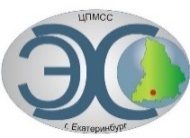 «Центр психолого-медико-социального сопровождения «Эхо»ГБОУ СО «ЦПМСС «Эхо»ПОЛОЖЕНИЕо IV Межрегиональной дистанционной Олимпиаде по истории для обучающихся с нарушенным слухом1. Общие положения1.1.Настоящее Положение о IV Межрегиональной дистанционной олимпиаде по истории для обучающихся с нарушенным слухом, (далее – Положение), определяет порядок организации и проведения олимпиады, её организационное и методическое обеспечение, порядок участия в олимпиаде, определения победителей и призёров.1.2.Настоящее Положение разработано на основе Федерального закона Российской Федерации «Об образовании»; «Порядка проведения олимпиад школьников», утвержденного приказом Минобрнауки России 22.10.2007 г. № 285 с изменениями и дополнениями.1.3.Основными целями олимпиады по истории являются:-выявление одаренных, эрудированных обучающихся с ограниченными возможностями здоровья, раскрытие их интеллектуального потенциала;-предоставление обучающимся возможности адекватной оценки уровня собственных знаний по предмету на фоне результатов сверстников;-развитие учебной мотивации путем поощрения значимых личных достижений обучающихся;-поддержка усилий образовательных учреждений в сфере профессионального самоопределения обучающихся;-развитие взаимодействия между педагогами и обучающимися специальных(коррекционных) общеобразовательных школ I и II видов, активизация работы профессиональных сообществ учителей;-привлечение внимания общественности, учителей, родителей к активной работе со школьниками с нарушенным слухом;-выявление, развитие у обучающихся творческих способностей и повышение познавательного интереса учащихся к углубленному изучению отечественной истории;-формирование национального самосознания, уважения к  историческому и культурному наследию народов России.1.4.Организатором олимпиады выступает ГБОУ СО ЦПМСС «Эхо» (далее — Организатор).1.5. Тематика ОлимпиадыОлимпиада по истории проводится среди обучающихся, изучающих/изучивших раздел «Образование и расцвет Древнерусского государства» на основе общеобразовательных программ основного общего образования. Задания по разделу «Образование и расцвет Древнерусского государства» охватывают следующие темы: - восточные славяне в древности;- язычество;- образование Древнерусского государства;- далёкие походы русов;- киевские князья ;- оборона Руси от печенегов;- крещение Руси;- значение принятия христианства;- сборник законов «Русская Правда»;-расцвет Киевской Руси;-памятники архитектуры Древней Руси.Весь материал соответствует школьной программе.1.6.Участники олимпиады:К участию в олимпиаде допускаются обучающиеся 8-х классов общеобразовательных учреждений для детей с нарушенным слухом.  Количество участников не ограниченоРабочий язык проведения олимпиады — русский.1.7.Олимпиада является открытым мероприятием. Информация о проведении олимпиады, правилах участия и итогах размещается на сайте ГБОУ СО ЦПМСС «Эхо» (центрэхо.рф).1.8.Финансовое обеспечение олимпиады производится из средств ГБОУ СО ЦПМСС «Эхо». Плата за участие в олимпиаде не предусмотрена.1.9.Олимпиада по истории проводится 01.03.2017 дистанционно в режиме on-line.2. Организационно-методическое и информационное обеспечение олимпиадыКоординацию, организационно-методическое обеспечение и проведение олимпиады осуществляет Организатор.Для проведения олимпиады Организатор создает оргкомитет, методическую комиссию, жюри и апелляционную комиссию (в случае необходимости).Организация работы и делопроизводства исполнительных органов олимпиады строится на основе соблюдения прав личности и требований к проведению олимпиад.2.1. Организационный комитет Олимпиады:— устанавливает сроки проведения олимпиады;—определяет форму проведения олимпиады и осуществляет её организационно-методическое обеспечение;— разрабатывает информационное письмо и положение по олимпиаде;— обеспечивает непосредственное проведение олимпиады;—формирует составы методической комиссии, апелляционной комиссии и жюри олимпиады из числа наиболее опытных и квалифицированных педагогических работников Центра;—рассматривает совместно с методической комиссией и жюри олимпиады апелляции участников олимпиады и принимает окончательное решение по результатам их рассмотрения;— утверждает список победителей и призёров олимпиады;— награждает победителей и призёров олимпиады.Состав организационного комитета олимпиады:Мусина Ксения Александровна, заместитель директора по учебно-воспитательной работе ГБОУ СО «ЦПМСС «Эхо», тел. 8-950-560-96-56;Шевелева Анна Станиславовна, учитель истории ГБОУ СО «ЦПМСС «Эхо», тел. 8-922-120-58-62;Романов Дмитрий Викторович, технический специалист ГБОУ СО «ЦПМСС «Эхо», тел. (343) 257-37-68, 257-02-38; 2.2. Методическая комиссия Олимпиады:— определяет тему олимпиады;— разрабатывает материалы заданий для олимпиады;—вносит предложения в оргкомитет по вопросам, связанным с совершенствованием организации, проведения и методического обеспечения олимпиады;— разрабатывает критерии и методики оценки выполненных заданий олимпиады;— представляет в оргкомитет отчёт об итогах проведения олимпиады.Состав методической комиссии:Шевелева Анна Станиславовна, учитель истории ГБОУ СО «ЦПМСС «Эхо», тел. 8-922-120-58-62;Кузнецова Тамара Сергеевна, учитель физики, заместитель руководителя  методического объединения педагогов старшей школы. ГБОУ СО «ЦПМСС «Эхо», тел. 8-950-564-09-78;Петрова О.Г., методист структурного подразделения «Региональный ресурсный центр развития доступной образовательной среды в системе образования Свердловской области», тел. (343)210-21-22;2.3. Жюри Олимпиады:— проводит проверку поступивших работ участников олимпиады;— готовит протоколы результатов олимпиады;— определяет кандидатуры победителей и призеров Олимпиады;—осуществляет иные функции в соответствии с Положением об Олимпиаде.Состав жюри:Шевелева Анна Станиславовна, учитель истории ГБОУ СО «ЦПМСС «Эхо», тел. 8-922-120-58-62;Серёгина Ирина Ивановна, заместитель директора по коррекционному образованию ГБОУ СО «ЦПМСС «Эхо», (343) 251-42-34, 8-912-216-36-57;Мусина Ксения Александровна, заместитель директора по учебно-воспитательной работе ГБОУ СО «ЦПМСС «Эхо», тел. 8-950-560-96-56;Петрова О.Г., методист структурного подразделения «Региональный ресурсный центр развития доступной образовательной среды в системе образования Свердловской области», тел. (343)210-21-22;Седухина А.С., методист структурного подразделения «Региональный ресурсный центр развития доступной образовательной среды в системе образования Свердловской области», тел. (343)210-21-22.3. Порядок организации и проведения Олимпиады.3.1.Олимпиада проводится 01 марта  2017 г. дистанционно с 9.00 до 10.00. (время московское).3.2. Пробная видеотрансляция состоится 27.02.2017 года в 9 часов московского времени.3.3. До 15 февраля 2017 года на сайте ГБОУ СО "ЦПМСС Центра «Эхо» будут выложены примерные задания Олимпиады.3.4.Технические средства необходимые для участия в олимпиаде: компьютер, принтер, сканер, веб-камера, программа TrueConf Client (инструкция по установке прилагается);3.5.Технические требования к компьютерному оборудованию и сети ОО: Операционная система: Microsoft Windows 7/8/8.1/10, Mac OS X 10.7.5+, Ubuntu 12.04+, Debian 7.2.0+  .
Процессор: Intel Core 2 Duo, i3, i5, i7 (от 2.5 GHz), AMD Athlon II иPhenom II (от 3.0 GHz)Оперативная память: 2 GB.      Видеокарта: совместимая с DirectX 9c (512 MB)Сеть: от 1 Мбит/с в обоих направлениях. Камера: возможность трансляции видео в HD разрешением (1280х720) и 30 кадров в секунду. 3.4. Требования к организации олимпиады в ОО:Участники должны сидеть по одному за партой и хорошо просматриваться на мониторе.Выполнять Олимпиадные задания необходимо чёрной гелевой ручкой.В день Олимпиады педагоги (ассистенты) получают задания на указанный в заявке адрес электронной почты, распечатывают и раздают детям. После выполнения заданий, до установленного регламентом времени (10.00. - время московское), бланки с ответами необходимо отсканировать и прислать на указанный адрес.ОСОБЕННО ВАЖНО! Все действия участников олимпиады, а также действия педагогов (ассистентов) от момента получения задания до момента отправки сканов с ответами на указанный адрес должны чётко просматриваться членами жюри на мониторе!3.7.В случае возникновения технических неполадок, результатом которых может стать прерывание видео и (или) аудиосвязи, работы участников приниматься к рассмотрению членами жюри не будут.3.8.Проверка поступивших работ участников олимпиады осуществляется жюри Олимпиады  01-03 марта 2017 года.4. Подведение итогов4.1. Итоги Олимпиады, список участников, победителей и призеров, утвержденный оргкомитетом олимпиады, будет размещён на главной странице сайта Центра «Эхо» в разделе «Учащимся» - «Олимпиады» либо в разделе «Новости» - «Наши новости» не позднее 07 марта 2017 года.4.2. Награды олимпиады будут направлены по электронной почте в образовательные учреждения до 15марта 2017года. Победителям и призёрам выдаются дипломы I,II,III степени. Педагогам, подготовившим обучающихся к олимпиаде, выдаются благодарственные письма.5. Права участников Олимпиады5.1. Регистрация и выполнение олимпиадных заданий означает согласие участника Олимпиады со всеми пунктами данного Положения.5.2. После объявления результатов, участники олимпиады имеют право подать апелляцию в установленном порядке.